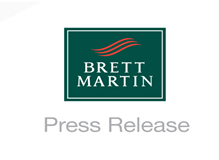 9 aprile 2019In occasione di FESPA 2019 Brett Martin presenterà la nuova ed esclusiva lastra in schiuma di PVC calibrataBrett Martin, specialista nella produzione di supporti di stampa in plastica rigida, presenterà l’ultimo arrivato nella sua esclusiva gamma di lastre in schiuma di PVC Foamalux unitamente alle sue rinomate gamme di lastre trasparenti in occasione di FESPA 2019 (stand B5-G60, dal 14 al 17 maggio 2019). Maggiori dettagli sul nuovo prodotto Foamalux verranno resi noti prima della manifestazione.“FESPA rappresenta la piattaforma perfetta per Brett Martin per esporre le sue lastre in plastica famose in tutto il mondo a chi prende le decisioni nel settore della stampa e dell’esposizione,” ha dichiarato Duncan Smith, Direttore vendite di Brett Martin. “Il nostro è un settore estremamente creativo e il ruolo che ricopriamo nella produzione di substrati e supporti che promuovano tale creatività è un qualcosa che prendiamo incredibilmente sul serio e siamo immensamente orgogliosi del nostro curriculum. Quest’anno siamo entusiasti di presentare un prodotto del tutto nuovo della nostra gamma Foamalux già di così grande successo. Noi di Brett Martin crediamo fortemente nell’innovazione per lo sviluppo dei nostri prodotti affinché questi facciano tutto ciò che i nostri clienti si aspettano da loro e molto altro. Questo nuovo supporto non fa eccezione. È stato concepito e testato con la consulenza di esperti del settore, è stato prodotto utilizzando l’ultimissima e la più sofisticata tecnologia di produzione, è stato progettato per superare i requisiti dei mercati emergenti e, soprattutto, amplia la capacità dei nostri partner e clienti di lasciar volare la loro immaginazione ancora più in alto e di portare la loro creatività ad un altro livello.”“Oltre ai nostri prodotti Foamalux White, Colour, Ultra ed Xtra, chi visiterà il nostro stand potrà osservare e toccare con mano il nuovo substrato Foamalux,” continua Smith. “La lastra sarà disponibile sia come campione che sagomata in un’applicazione creativa a dimostrazione di parte del suo enorme potenziale.” Uno dei brand più importanti e completi al mondo di lastre in schiuma di PVC, Foamalux vanta una meritata reputazione in termini di qualità e prestazioni nel settore della cartellonistica, dell’esposizione e della stampa. Stabile ai raggi UV e adatto alla stampa digitale, Foamalux White è il substrato in PVC con superficie diretta per la stampa di color bianco brillante di Brett Martin disponibile in spessori compresi tra 1 e 24 mm. Foamalux Colours, una delle migliori lastre in schiuma di PVC colorate disponibili sul mercato, è disponibile come dotazione standard in una palette di 15 intensi colori. A completamento della gamma c’è Foamalux Ultra, un’ottima superficie estremamente lucida disponibile in bianco e in sei altri colori e Foamalux Xtra che è costituita da una parte centrale nera di materiale riciclato racchiusa tra una o due superfici di PVC bianco vergine.Brett Martin è inoltre il one-stop shop di lastre trasparenti, con una delle più ampie offerte di tutta Europa. Nello stand FESPA Brett Martin esporrà la sua vastissima gamma di lastre in policarbonato, poliestere e acrilico ad alte prestazioni. Grazie a caratteristiche quali solidità, durabilità e chiarezza visiva, questa è la soluzione ideale per un’ampia varietà di prodotti nel mercato della stampa e dell’esposizione, da espositori per punti di acquisto, a cartellonistica illuminata, coperture di cartelloni, visori, porta opuscoli e molto altro ancora.“Chi visiterà il nostro stand potrà osservare i prodotti in plastica di Brett Martin e lo staff sarà a disposizione per rispondere ad eventuali domande,” ha concluso Duncan. “Ma Brett Martin è molto di più che un produttore e un fornitore. Siamo orgogliosi di noi stessi per il supporto che offriamo ai nostri clienti dopo la fase di acquisto. Lo facciamo affinché abbiano gli strumenti e le conoscenze necessari a trasformare queste idee creative in realtà e che possano aiutarli a concepire prodotti con un certo impatto visivo che ispirino e impressionino in egual misura.”In occasione di FESPA 2019 saranno esposti i seguenti prodotti Brett Martin:Gamma Foamalux:NUOVO substrato FoamaluxFoamalux WhiteFoamalux ColoursFoamalux UltraFoamalux XtraGamma di lastre trasparenti:Policarbonato Marlon FSMarpet-a FS aPETMarpet-g FS PETgFINEBrett MartinL’azienda britannica Brett Martin conta oltre 800 dipendenti distribuiti nelle diverse sedi nel Regno Unito e in Europa ed è leader di mercato nella produzione di prodotti speciali in plastica per costruzioni, coperture, ingegneria, stampa ed esposizione. L’azienda esporta oltre il 50% del proprio fatturato, pari a 110 milioni GBP, in oltre 70 paesi del mondo.Altre informazioni: Tom Platt						Hayley LowryAD Communications					Marketing Manager, Brett MartinTel.: + 44 (0) 1372 464470        				Tel.:  +44 (0) 28 9084 9999E-mail: tplatt@adcomms.co.uk				E-mail:  Hayleylowry@brettmartin.com